 LEI Nº. 1029, DE 25 DE MARÇO DE 2020.Autoriza a alterar a Lei de Diretrizes de 2020, e a abrir Créditos Adicionais Especiais na Lei do Orçamento vigente no valor de R$ 29.750,00 (vinte e nove mil e setecentos e cinquenta reais).O Prefeito Municipal de Boa Vista do Cadeado, no uso de suas atribuições legais, faz saber que a Câmara Municipal de Vereadores aprovou e ele sanciona e promulga a seguinte:LEI:	Art. 1º Fica o Poder Executivo autorizado a incluir e alterar a Lei de Diretrizes Orçamentárias – LDO de 2020 e a Lei Orçamentária Anual – LOA 2020, conforme Lei Municipal nº. 1008/2019 e Lei Municipal nº 1014/2019, a atividade “2.071 Manutenção das ações da creche”; Art. 2º Fica o Poder Executivo autorizado a abrir Crédito Adicional Especial do recurso 0031 FUNDEB no Orçamento Vigente por transferência, com a seguinte dotação orçamentária a adicionar:Art. 3º Fica o Poder Executivo autorizado a subtrair o Crédito Adicional Especial do recurso 0031 FUNDEB no Orçamento Vigente por transferência, das seguintes dotações orçamentárias abaixo para contemplar o artigo 2º.Total                                                                                                           R$       19.500,00Art. 4º Servirá de recurso para cobertura do crédito adicional especial de que trata os artigos anteriores no valor de R$ 29.750,00 (vinte e nove mil setecentos e cinquenta reais):Pela transferência, a qual é o deslocamento permitido de dotações atribuídas a créditos orçamentários de um mesmo programa de governo, a alteração é necessária para contemplar o preenchimento da Matriz de Saldos Contábeis – MSC, uma vez que esta é preenchida dentro do Sistema de Informações Contábeis e Fiscais do Setor Público Brasileiro – SICONFI, e o orçamento do recurso FUNDEB  de acordo com a Lei 11.494/2007 tem vigência até 31.12.2020. Esta transferência esta amparada no Art. 26, § 2, inciso III da LDO n º. 1008/19;Art. 5º - Esta Lei entrará em vigor na data de sua publicação.GABINETE DO PREFEITO DE BOA VISTA DO CADEADO, EM 25 DE MARÇO DE 2020.FABIO MAYER BARASUOLPREFEITORegistre-se e Publique-seVanessa dos Santos Xavier Padilha,Sec. de Adm. Plan e Fazenda.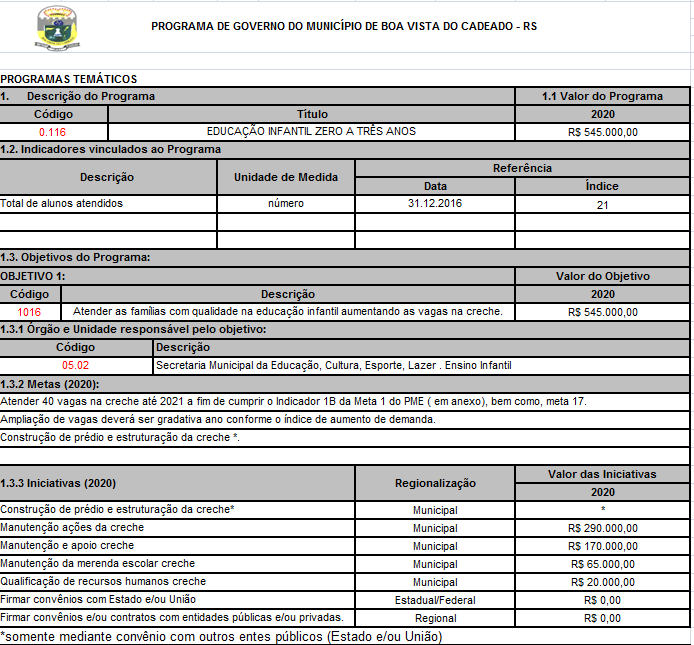 Órgão: 05  Sec. Mun. de Educação, Cultura, Esporte e LazerUnidade:02 M.D.E. Ensino InfantilFunção:12 EducaçãoSubfunção:365 Ensino InfantilPrograma:0116 Educação Infantil Zero a Três AnosProj./Ativ.2.071 Manutenção das ações da crecheElemento:3.1.90.04.00.00.00.00.0000 Contrat por Tempo DeterminadoR$28.250,00Elemento:3.1.90.16.00.00.00.00.0000 Outras Desp Variáveis – P. CivilR$1.500,00Total                                                                                               29.750,00Órgão: 05  Sec. Mun. de Educação, Cultura, Esporte e LazerUnidade:02 M.D.E. Ensino InfantilFunção:12 EducaçãoSubfunçã:365 Ensino InfantilPrograma:0116 Educação Infantil Zero a Três AnosProj./Ativ.2.071 Manutenção das ações da crecheElemento:3.3.90.39.00.00.00.00.0000 Outros Serv de Terc – P JurídicaR$4.000,00Elemento:3.3.90.46.00.00.00.00.0000 Auxílio AlimentaçãoR$6.250,00Total             10.250,00Órgão: 05  Sec. Mun. de Educação, Cultura, Esporte e LazerUnidade:02 M.D.E. Ensino InfantilFunção:12 EducaçãoSubfunçã:365 Ensino InfantilPrograma:0116 Educação Infantil Zero a Três AnosProj./Ativ.2.092 Manutenção e apoio pedagógico crecheElemento:3.1.90.04.00.00.00.00.0000 Contratação por Tempo DetermiR$       2.000,00Elemento:3.1.90.16.00.00.00.00.0000 Outros Desp Variavei – Pes Civil R$       1.500,00Elemento:3.3.90.30.00.00.00.00.0000 Material de ConsumoR$       5.000,00Elemento:3.3.90.36.00.00.00.00.0000 Outros Serv. De Ter – P FísicaR$       1.000,00Elemento:3.3.90.39.00.00.00.00.0000 Outros Serv. De Ter – P JurídicaR$       3.000,00Elemento:3.3.90.46.00.00.00.00.0000 Auxilio AlimentaçãoR$       7.000,00